МКОУ  «НОВО-УСУРСКАЯ СОШ»Фотоотчет по проведению олимпиадного квеста, посвященного Всероссийской школьной олимпиаде.Олимпиадный квест в школе провели 10.09.2018  года с участием учащихся 7-11-ых классов по пяти предметам: биологии , химии, физике, математике и истории. Открытие праздника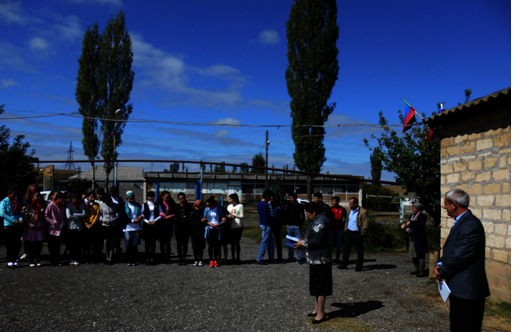 В кабинете физики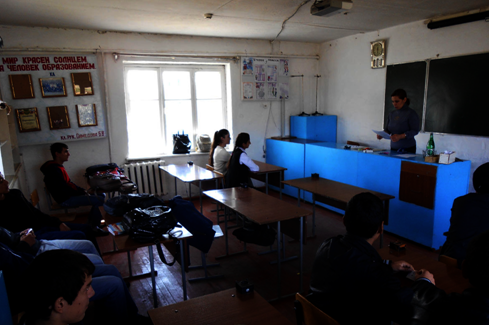 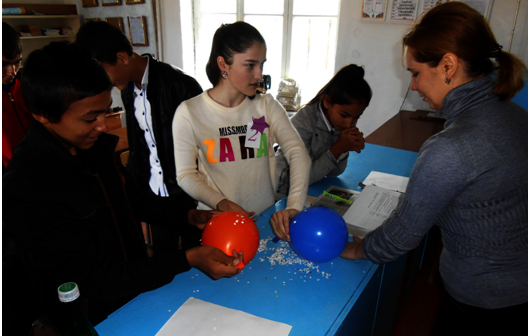 В кабинете химии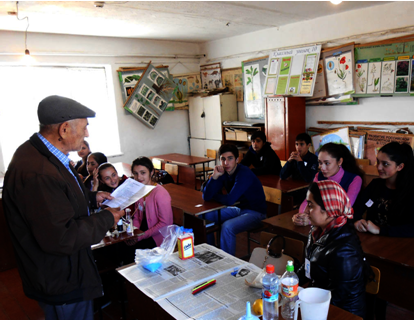 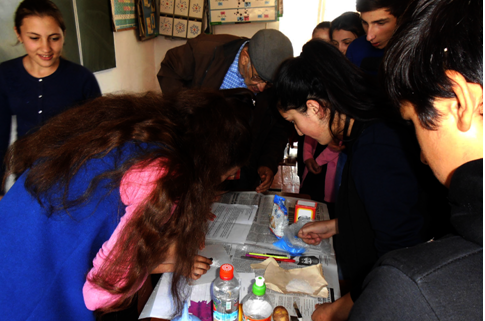 Конкурс по истории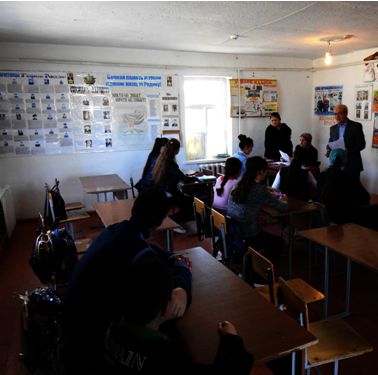 Конкурс по биологии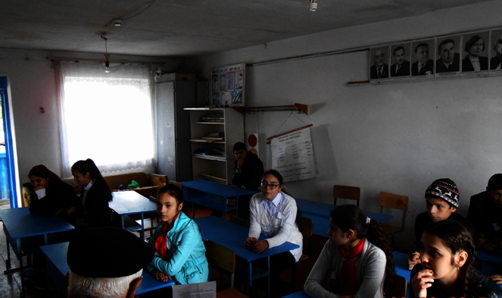 Математический конкурс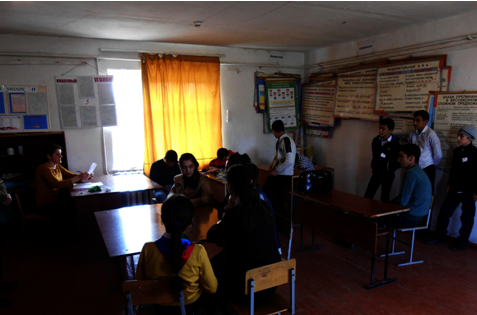 Считаем звездочки , подведение итогов квеста.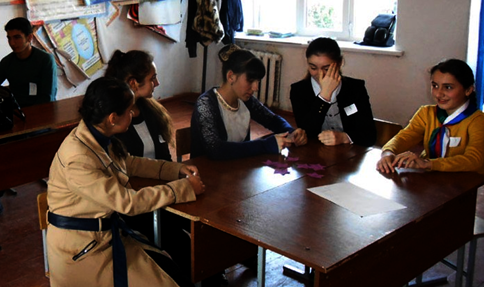 